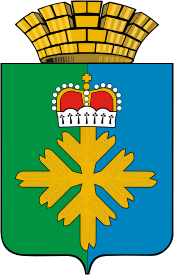 ДУМА ГОРОДСКОГО ОКРУГА ПЕЛЫМСЕДЬМОГО СОЗЫВАЧЕТЫРНАДЦАТОЕ ЗАСЕДАНИЕРЕШЕНИЕот 22.12.2022 г. № 75/14п. ПелымВ соответствии со статьей 28 Федерального закона от 06 октября 2003 года № 131-ФЗ «Об общих принципах организации местного самоуправления в Российской Федерации», руководствуясь Уставом городского округа Пелым, Дума городского округа ПелымРЕШИЛА:1. Внести в Положение о порядке организации и проведения в городском округе Пелым общественных обсуждений и публичных слушаний по проектам генеральных планов, проектам правил землепользования и застройки, проектам планировки территории, проектам межевания территории, проектам правил благоустройства территорий, проектам решений о предоставлении разрешения на условно разрешенный вид использования земельного участка или объекта капитального строительства, проектам решений о предоставлении разрешения на отклонение от предельных параметров разрешенного строительства, реконструкции объектов капитального строительства, утвержденное решением Думы городского округа Пелым от 30.05.2019 № 23/27, изменения, дополнив раздел 1 пунктом 18.1 следующего содержания:«18.1. Для размещения материалов и информации по выносимым на публичные слушания вопросам, обеспечения возможности представления жителями городского округа Пелым своих замечаний и предложений по проекту муниципального правового акта, а также для участия жителей городского округа Пелым в публичных слушаниях с соблюдением требований об обязательном использовании для таких целей официального сайта может использоваться федеральная государственная информационная система «Единый портал государственных и муниципальных услуг (функций)», порядок использования которой для целей настоящей статьи устанавливается Правительством Российской Федерации.».2. Настоящее решение опубликовать в информационной газете «Пелымский вестник» и разместить на официальном сайте городского округа Пелым в информационно-телекоммуникационной сети «Интернет».3. Контроль за исполнением настоящего решения возложить на постоянную комиссию по жилищно-коммунальному хозяйству, градостроительству и землепользованию, муниципальной собственности (Логинов А.В.).Глава городского округа Пелым                 Ш.Т. Алиев Председатель Думы городского округа Пелым                                         Т.А. Смирнова